Развивающие игры и игрушкиДомино с выпуклыми точками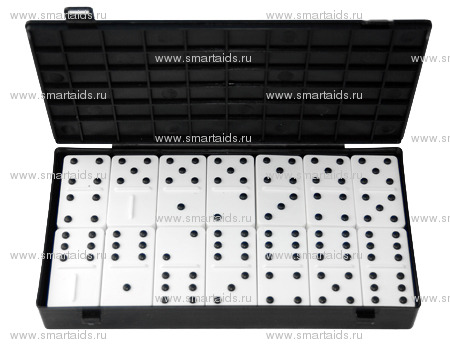 Развивающая  настольная игра для слабовидящих и незрячих людей. На белые фишки нанесены чёрные выпуклые хорошо осязаемые точки, благодаря которым существенно упрощается процесс игры для людей с нарушенным зрением. Игра «Домино» способствует развитию у слабовидящих и незрячих людей логического мышления, памяти, внимания, также развивает мелкую моторику рукШашки тактильныеДоска имеет следующие особенности: в середине каждого поля (клетки) доски есть отверстие для вставки фигур; чёрные поля чуть-чуть приподняты по сравнению с белыми полями, что облегчает ориентацию на доске, особенно по её линиям – вертикалям и горизонталям. 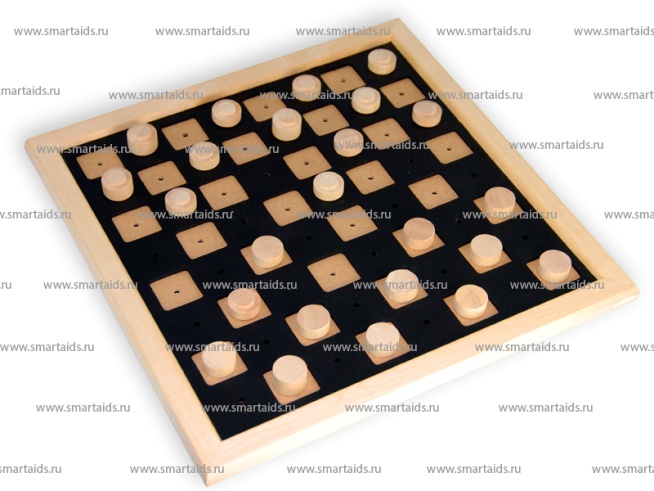 Фигуры также имеют особенности: во-первых, в их основаниях находятся ножки для вставки в отверстия на полях шахматной доски; во-вторых, 2 вида фигур («черные» и «белые») тактильно различимы между собой – один вид имеет круглую выпуклую шапочку, другие - с гладкой поверхностью. «Шашка-дамка» отличается от шашки высотой фигуры. Благодаря этому существенно упрощается процесс игры для людей с нарушенным зрением. Игра «Шашки тактильные» способствует развитию у слабовидящих и незрячих людей логического аналитического мышления, укреплению памяти, концентрации внимания, а также развивает мелкую моторику рук, абстрактное мышление и пространственную ориентацию. Материал – полированное дерево. В комплекте – доска, фигуры в отдельной пластмассовой коробочке.Шашки тактильные походные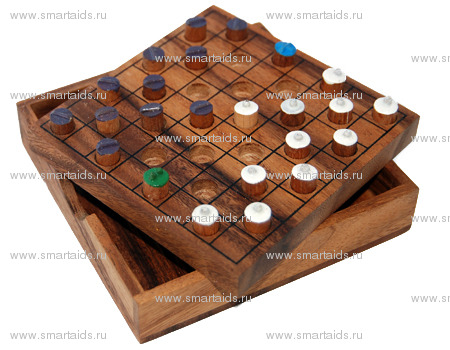 Шашки тактильные походные – развивающая настольная игра для слабовидящих и незрячих людей. Походные шашки для удобства переноски представляют собой деревянный компактный короб. Шахматная доска имеет особенность: в середине каждого поля (клетки) доски есть углубление для надежной вставки фигур. Шашки имеют также особенность – одни фигуры имеют плоскую поверхность, на фигурах другого игрока имеются возвышения. Игра «Шашки тактильные» способствует развитию у слабовидящих и незрячих людей логического аналитического мышления, укреплению памяти, концентрации внимания, а также развивает мелкую моторику рук, абстрактное мышление и пространственную ориентацию.Шахматы тактильныеШахматная доска имеет следующие особенности: в середине каждого поля (клетки) доски есть отверстие для вставки фигур; чёрные поля чуть-чуть приподняты по сравнению с белыми полями, что облегчает ориентацию на доске, особенно по её линиям - вертикалям, горизонталям и диагоналям.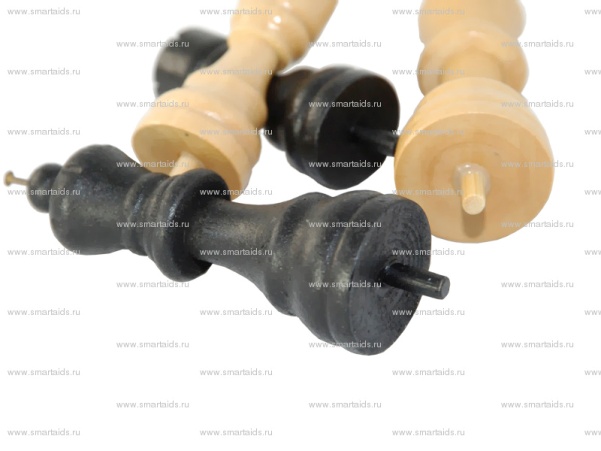 Шахматные фигуры также имеют две особенности: в их основаниях находятся ножки для вставки в отверстия на полях шахматной доски; все черные фигуры снабжены металлическими наконечниками. Благодаря этому существенно упрощается процесс игры для людей с нарушенным зрением.Игра «Шахматы тактильные» способствует развитию у слабовидящих и незрячих людей логического аналитического мышления, укреплению памяти, концентрации внимания, а также развивает мелкую моторику рук, абстрактное мышление и пространственную ориентацию.Мяч волейбольный, звенящийСпециальный звенящий мяч, по звуку которого можно определить направление его перемещения. Он позволяет незрячему человеку чувствовать себя уверенно и получать удовольствие от игры.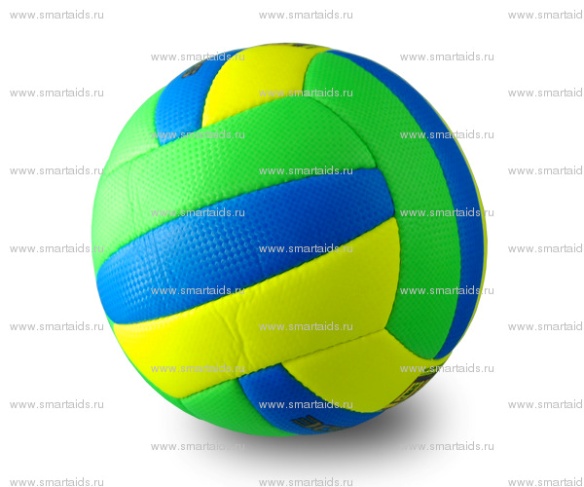 Игра «Крестики-нолики»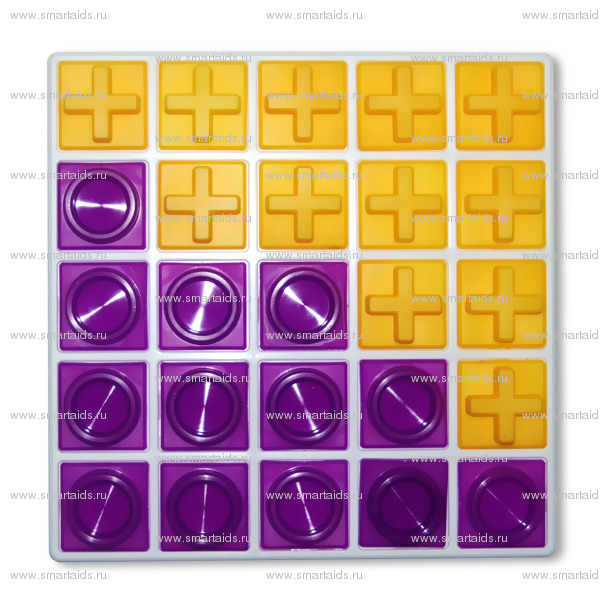 Развивающая настольная игра для детей старше 4-х лет, а также для слабовидящих и незрячих людей.  Данная игра развивает внимание, память, математические способности, чёткость движений, абстрактное логическое мышление, пространственную ориентацию людей с нарушениями зрения, а также способствуют развитию мелкой моторики рук. Правила игры:  Один из игроков играет «крестиками», второй – «ноликами». Игроки по очереди ставят в свободные клетки поля свои знаки. Начинает игрок, ставящий крестики. Первый, выстроивший в ряд 4 свои фигуры по вертикали, горизонтали или диагонали, выигрывает.Игральные карты для незрячих и слабовидящих людей со шрифтом БрайляНа карты нанесены обозначения шрифтом Брайля, рисунок крупный (занимает более 50% площади лицевой стороны карты). 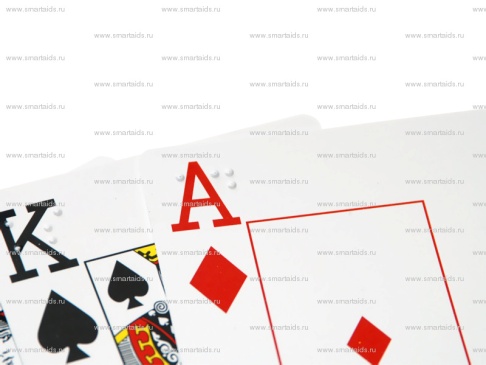 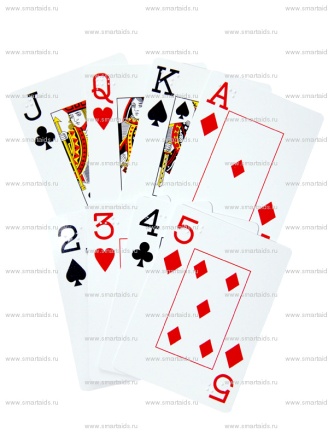 Материал – пластик. Стандартный размер. Всего 52 карты в колоде. Карты упакованы в прозрачную коробочку. Размер коробки: 9,5 х 7 х 3 см.Пазлы со шрифтом Брайля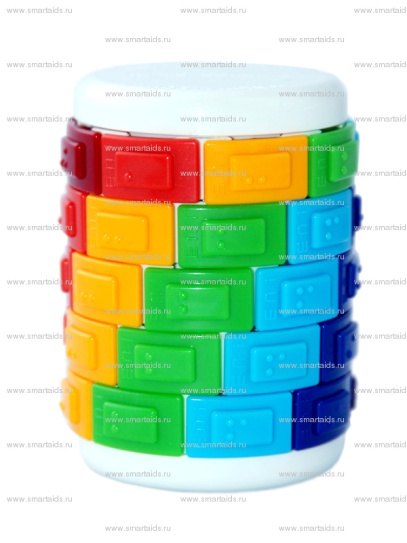 Развивающая игра для слабовидящих и незрячих детей. Представляет собой цилиндр, разделенный на 5 секции. Каждая секция состоит из подвижных блоков разных цветов. Цвет обозначен соответствующей буквой алфавита Брайля от А до Н.Цель игры: двигая блоки и поворачивая секции по кругу,  нужно собрать линии одного цвета или более сложные узоры.  Игра  развивает мелкую моторику, логическое мышление, творческие способности, помогает освоить базовые математические  навыки.Говорящий плакат "Азбука, учим с Чебурашкой"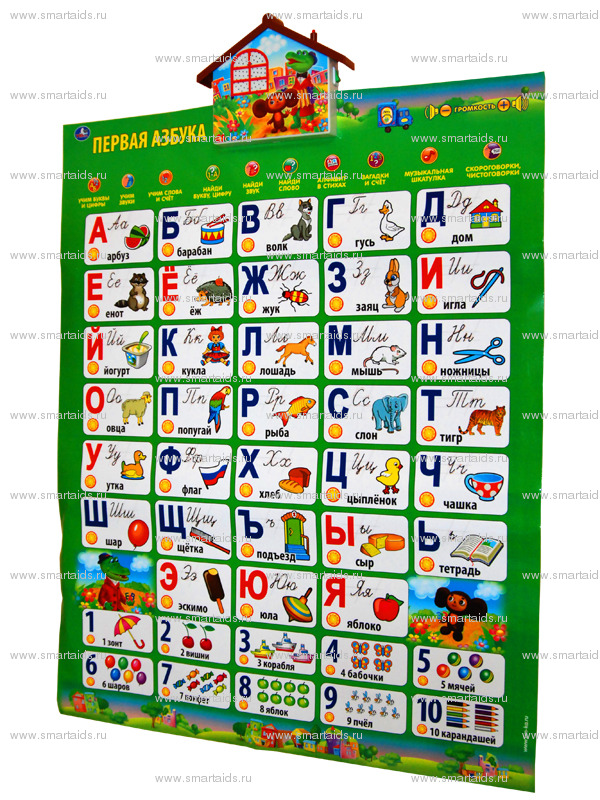 Чебурашкой" - замечательный помощник для родителей в процессе подготовки ребенка к школе.  С помощью "говорящей" азбуки можно легко выучить буквы.  Также Азбука помогает усовершенствовать произношения и грамотность речи.Обучающая игрушка доставит море положительных эмоций малышу и поможет развить многие полезные навыки, такие как усидчивость, внимание, память, мелкую моторику пальчиков, слуховое и зрительное восприятие.  Необычный яркий дизайн, иллюстрации любимого мультяшного персонажа Чебурашки, разнообразие цветов и забавные, но четкие звуки не оставят равнодушными малышей, а их обучающие функции обязательно порадуют родителей. 10 обучающих программ:   ∙ учим буквы от А до я и цифры   ∙ учим звуки   ∙ учим новые слова и счёт   ∙ экзамен (буквы, цифры)   ∙ экзамен (звуки)   ∙ экзамен (слова, счёт)   ∙ алфавит в стихах (33 стихотворения)   ∙ загадки (43 загадки)   ∙ музыкальная шкатулка   ∙ скороговорки, чистоговорки Характеристики:   ∙ Размер игрушки 58.5х47см   ∙ игрушка озвучена профессиональным актёром   ∙ батарейки в комплекте   ∙ автоматическое отключение   ∙ регулировка громкости   ∙ сенсорные кнопки   ∙ может располагаться на столе и вешаться на стену   ∙ влагозащитная поверхностьОзвученный плакат "Веселый оркестр" - развивающая игрушка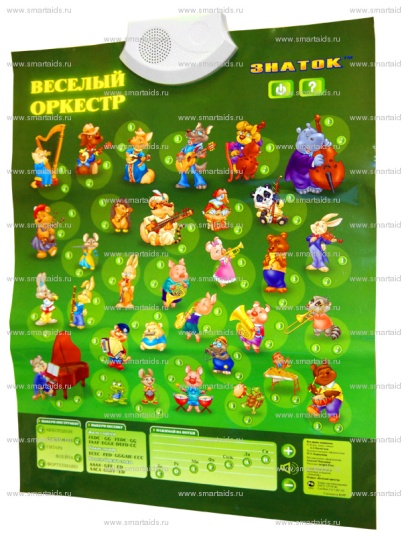  Звуковой плакат "Веселый оркестр" содержит информацию, звуки и изображения самых разнообразных музыкальных инструментов.  Наряду с широко известными гитарой, арфой, контрабасом ребенок познакомится с ситаром, эрху, банджо. Всего 32 музыкальных инструмента.Предусмотрено 3 режима работы плаката: Изучение: Около изображения каждого инструмента есть две кнопки. При нажатии одной из них воспроизводится краткая информация о музыкальном инструменте. При нажатии другой - звук этого инструмента. Экзамен: При нажатии на кнопку предлагается проверить свои знания, ответив на вопросы. Дается две попытки, при отрицательном результате осуществляется переход к другому вопросу. Вопросы двух типов: показать музыкальный инструмент или определить, какой инструмент звучит. Синтезатор звуков: Выбираете один из предложенных инструментов (аккордеон, ксилофон, гитара, флейта, фортепиано или др.). Нажимаете на нотки-кнопки и создаете мелодию. На плакате приведены примеры игры трех песенок: Жили у бабуси, Чижик Пыжик, и Во поле береза стояла.Рамка- вкладыш, большая геометрияРазвивающая игрушка для детей от двух лет и старше. 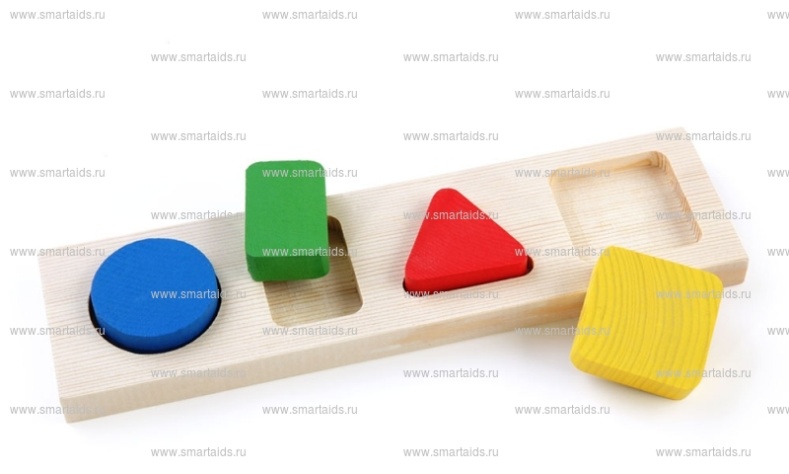 Задача ребенка при игре с вкладышами — найти для каждой фигурки своё место.Домино логическое 20 элементов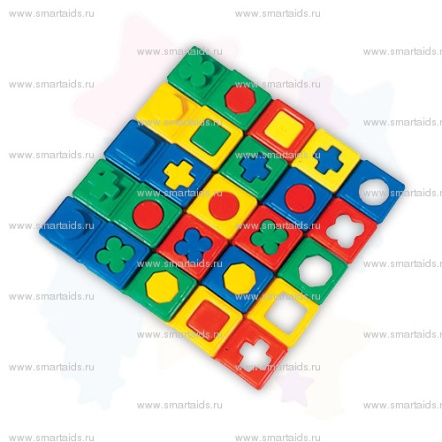 Развивающая игра для детей от 2х лет и старше. При игре в логическое домино у ребенка развивается моторика рук, тренируются наблюдательность, пространственное воображение, а также конкретное восприятие предметов.Правила игры просты - надо подобрать элементы домино так, чтобы отверстия на одних "костяшках" подошли по рисунку к выступающим частям других "костяшек".